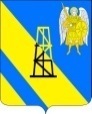 АДМИНИСТРАЦИЯ КИЕВСКОГО СЕЛЬСКОГО ПОСЕЛЕНИЯКРЫМСКОГО РАЙОНАПОСТАНОВЛЕНИЕот 07.08.2023г.        			                                                                                     №210                                                      село КиевскоеОб утверждении регламента реализации полномочий администратора доходов бюджета по взысканию дебиторской задолженности по платежам в бюджет, пеням и штрафам по нимВ соответствии со статьей 160.1 Бюджетного кодекса Российской Федерации, Приказом Минфина России от 18 ноября 2022 года № 172н «Об утверждении общих требований к регламенту реализации полномочий администратора доходов бюджета по взысканию дебиторской задолженности по платежам в бюджет, пеням и штрафам по ним», в целях реализации полномочий администратора доходов бюджета по взысканию дебиторской задолженности по платежам в местный бюджет, пеням и штрафам по ним, повышения эффективности работы с просроченной дебиторской задолженностью и принятие своевременных мер по её взысканию, п о с т а н о в л я ю:1. Утвердить регламент реализации полномочий администратора доходов  бюджета по взысканию дебиторской задолженности по платежам в бюджет, пеням и штрафам по ним (приложение). 2. Главному специалисту администрации Киевского сельского поселения Крымского района З.А.Гавриловой разместить настоящее постановление на официальном сайте администрации Киевского сельского поселения Крымского района в информационно-телекоммуникационной сети Интернет.3. Контроль за выполнением настоящего постановления оставляю за собой.4. Постановление вступает в силу со дня подписания и распространяется на правоотношения, возникшие с 1 января 2023 года.Глава Киевского сельского поселенияКрымского района                                                                		Б.С.ШатунРегламентреализации полномочий администратора доходов бюджета по взысканию дебиторской задолженности по платежам в бюджет, пеням и штрафам по ним1. Общие положения1.1. Настоящий регламент устанавливает порядок реализации полномочий администратора доходов бюджета по взысканию дебиторской задолженности по платежам в бюджет, пеням и штрафам по ним.1.2. Регламент администрации Киевского сельского поселения Крымского района по реализации полномочий администратора доходов бюджета по взысканию дебиторской задолженности по платежам в бюджет, пеням и штрафам по ним (далее – Регламент) разработан в целях реализации комплекса мер, направленных на улучшение качества администрирования доходов бюджета Киевского сельского поселения Крымского района (далее - местный бюджет), повышения эффективности работы с просроченной дебиторской задолженностью и принятие своевременных мер по ее взысканию.1.3. Регламент регулирует отношения, связанные с осуществлением администрацией Киевского сельского поселения Крымского района (далее - администрация) полномочий по контролю за поступлением неналоговых доходов и полномочий по взысканию дебиторской задолженности по платежам в бюджет, администрируемой администрацией.1.4. В целях настоящего Регламента просроченной дебиторской задолженностью является не исполненное в установленный срок физическим или юридическим лицом (далее - должник) обязательство о перечислении денежных средств в местный бюджет по доходам, администрируемым администрацией Киевского сельского поселения Крымского района (далее – Администрация).1.5. Понятия и определения, используемые в настоящем Регламенте, понимаются в значении, используемом действующим законодательством Российской Федерации, если иное прямо не оговорено в настоящем Регламенте.1.6. Во всем, что не урегулировано настоящим Регламентом, администрация руководствуется действующим законодательством Российской Федерации, Краснодарского края, иными нормативными правовыми актами.2. Результат реализации полномочия администратора доходов бюджета по взысканию дебиторской задолженности по платежам в бюджет, пеням и штрафам по нимРезультатом исполнения полномочия администратора доходов бюджета по взысканию дебиторской задолженности по платежам в бюджет, пеням и штрафам по ним является обеспечение своевременного и полного поступления доходов в бюджеты бюджетной системы Российской Федерации.3. Перечень нормативных правовых актов, регулирующих реализацию полномочия администратора доходов бюджета по взысканию дебиторской задолженности по платежам в бюджет, пеням и штрафам по нимИсполнение полномочия администратора доходов бюджета по взысканию дебиторской задолженности по платежам в бюджет, пеням и штрафам по ним осуществляется в соответствии со следующими нормативными правовыми актами:- Конституцией Российской Федерации;- Гражданским Кодексом Российской Федерации;- Бюджетным Кодексом Российской Федерации;- Кодексом Российской Федерации об административных правонарушениях;- Приказом Минфина России от 18 ноября 2022 года  № 172н «Об утверждении общих требований к регламенту реализации полномочий администратора доходов бюджета по взысканию дебиторской задолженности по платежам в бюджет, пеням и штрафам по ним»;- Настоящим регламентом.4. Мероприятия по недопущению образования просроченной дебиторской задолженности по доходам, выявлению факторов, влияющих на образование просроченной дебиторской задолженности по доходамВ целях недопущения образования просроченной дебиторской задолженности по доходам, а также выявления факторов, влияющих на образование просроченной дебиторской задолженности по доходам, осуществляются следующие мероприятия:1) контроль за правильностью исчисления, полнотой и своевременностью осуществления платежей в местный бюджет, пеней и штрафов по ним, по закреплённым источникам доходов местного бюджета, в том числе: за фактическим зачислением платежей в местный бюджет в размерах и сроки, установленные законодательством Российской Федерации, договором (муниципальным контрактом, соглашением);за погашением (квитированием) начислений соответствующих платежей, являющихся источниками формирования доходов местного бюджета в Государственной информационной системе о государственных и муниципальных платежах, предусмотренной статьёй 21.3 Федерального Закона от 27 июля 2010 года № 210-ФЗ «Об организации предоставления государственных и муниципальных услуг» (далее - ГИС ГМП);за исполнением графика платежей, в связи с предоставлением отсрочки или рассрочки уплаты платежей и погашением дебиторской задолженности по доходам, образовавшейся в связи с неисполнением графика уплаты платежей в местный бюджет, а также за начислением процентов за предоставленную отсрочку или рассрочку и пени (штрафы) за просрочку уплаты платежей в местный бюджет в порядке и случаях, предусмотренных законодательством Российской Федерации; контроль за своевременностью начисления неустоек, штрафов, пени, а также применения бюджетных мер принуждения, предусмотренных бюджетным законодательством Российской Федерации; контроль за своевременностью составления первичных учетных документов, обосновывающих возникновение дебиторской задолженности или оформляющих операции по ее увеличению (уменьшению), а также своевременное их отражение в бюджетном учёте.2) ежеквартальное проведение анализа расчетов с должниками, в том числе в целях оценки ожидаемых результатов работы по взысканию дебиторской задолженности по доходам, признания дебиторской задолженности по доходам сомнительной; 3) ежеквартальный мониторинг финансового (платежного) состояния должников, в том числе при проведении мероприятий по инвентаризации дебиторской задолженности по доходам, на предмет: наличия сведений о взыскании с должника денежных средств в рамках исполнительного производства;наличия сведений о возбуждении в отношении должника дела о банкротстве;4) своевременное направление предложений в комиссию по поступлению и выбытию активов (далее – комиссия) для принятия решения о признании безнадёжной к взысканию задолженности по платежам в местный бюджет. 5. Мероприятия по урегулированию дебиторской задолженности по доходам в досудебном порядкеВ целях урегулирования в досудебном порядке дебиторской задолженности по доходам (со дня истечения срока уплаты соответствующего платежа в бюджет (пеней, штрафов) до начала работы по их принудительному взысканию) осуществляются следующие мероприятия:1) направление требования должнику о погашении образовавшейся задолженности (в случаях, когда денежное обязательство не предусматривает срок его исполнения и не содержит условия, позволяющего определить этот срок, а равно в случаях, когда срок исполнения обязательства определен моментом востребования);2) направление претензии должнику о погашении образовавшейся задолженности в досудебном порядке в установленный законом или договором (муниципальным контрактом) срок досудебного урегулирования в случае, когда претензионный порядок урегулирования спора предусмотрен процессуальным законодательством Российской Федерации, договором    (муниципальным контрактом);3) рассмотрение вопроса о возможности расторжения договора (муниципального контракта), предоставления отсрочки (рассрочки) платежа, реструктуризации дебиторской задолженности по доходам в порядке и случаях, предусмотренных законодательством Российской Федерации;4) срок для добровольного погашения дебиторской задолженности по доходам составляет 30 календарных дней со дня направления должнику (дебитору) претензии (требования), если иное не установлено контрактом (договором), соглашением либо действующим законодательством Российской Федерации;5) при добровольном исполнении обязательств в срок, указанный в требовании (претензии), претензионная работа в отношении должника прекращается. 6. Мероприятия по принудительному взысканию дебиторской задолженности по доходам6.1. При отсутствии добровольного исполнения требования (претензии) должником в установленный для погашения задолженности срок, взыскание задолженности производится в судебном порядке. 6.2. Решение о принудительном взыскании дебиторской задолженности в судебном порядке принимается главой Киевского сельского поселения Крымского района, соответствующее поручение даётся специалисту администрации.  6.3. Специалист администрации не позднее 10 рабочих дней со дня принятия решения, предусмотренного пунктом 6.2 настоящего Регламента, формирует пакет документов, необходимых для подачи искового заявления.6.4. Специалист администрации подготавливает исковое заявление, обеспечивает направление искового заявления, с приложением необходимых документов, в судебный орган по подведомственности и подсудности, представляет администрацию поселения в судебном процессе.6.5. В случае удовлетворения исковых требований о взыскании денежных средств с должника, в соответствии с частью 1 статьи 8 и частью 5 статьи 70 Федерального закона от 02 октября 2007 года № 229-ФЗ «Об исполнительном производстве», специалист администрации не позднее 5 рабочих дней со дня принятия решения о взыскании, обеспечивает направление исполнительного документа для принудительного исполнения в порядке, установленном действующим законодательством.6.6. При принятии судом решения о полном (частичном) отказе в удовлетворении заявленных требований специалист администрации обеспечивает принятие исчерпывающих мер по обжалованию судебных актов.ПРИЛОЖЕНИЕк постановлению администрацииКиевского сельского поселенияКрымского районаот 07.08.2023г. № 210